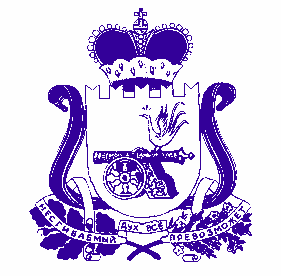 АДМИНИСТРАЦИЯ БУЛГАКОВСКОГО СЕЛЬСКОГО ПОСЕЛЕНИЯДУХОВЩИНСКОГО РАЙОНА СМОЛЕНСКОЙ ОБЛАСТИПОСТАНОВЛЕНИЕот 19.06.2018 г.               № 36  О внесении изменений в  Административный регламент Администрации Булгаковского сельского поселения Духовщинского района Смоленской области предоставления муниципальной услуги «Назначение и выплата пенсии за выслугу лет лицам, замещающим муниципальные должности, должности муниципальной службы (муниципальные должности муниципальной службы) в органах местного самоуправления муниципального образования Булгаковского сельского поселения  Духовщинского района Смоленской области»         В соответствии с Федеральным законом от 27.07.2010 г. № 210- ФЗ «Об организации предоставления государственных и муниципальных услуг»,  Федеральным законом от 07.03.2018 № 56-ФЗ «О внесении изменений в отдельные законодательные акты Российской Федерации в связи с принятием Федерального закона «О внесении изменений в отдельные законодательные акты Российской Федерации в части учета и совершенствования предоставления мер социальной поддержки исходя из обязанности соблюдения принципа адресности и применения критериев нуждаемости», Уставом Булгаковского сельского поселения Духовщинского района Смоленской области, Администрация Булгаковского сельского поселения Духовщинского района Смоленской областиПОСТАНОВЛЯЕТ: 1. Внести  в  Административный   регламент Администрации Булгаковского сельского поселения  Духовщинского района Смоленской области  предоставления муниципальной услуги «Назначение и выплата пенсии за выслугу лет лицам, замещавшим муниципальные должности, должности муниципальной службы (муниципальные должности муниципальной службы) в органах местного самоуправления Администрации Булгаковского сельского поселения Духовщинского района Смоленской области утвержденный постановлением Администрации Булгаковского сельского поселения Духовщинского района», утвержденный постановлением Администрации Булгаковского сельского поселения Духовщинского района Смоленской области от 14.08.2013 г. № 45(в редакции  постановлений от 10.10.2013 г. № 71, от 16.06.2014 г. № 32, от 30.05.2016 г. № 50) следующие изменения:1) в разделе 2:-  подраздел 2.2. «Наименование органа, предоставляющего муниципальную услугу» изложить в следующей редакции:«2.2.1. Муниципальную услугу предоставляет Администрация Булгаковского сельского поселения Духовщинского района Смоленской области. 2.2.2. При предоставлении муниципальной услуги Администрация в целях получения документов получения документов (информации) либо осуществления согласований или иных действий, необходимых для предоставления муниципальной услуги, в том числе по поручению заявителя, взаимодействует со следующими органами и организациями:1) территориальным органом федерального органа исполнительной власти, уполномоченного на осуществление функций по контролю и надзору в сфере миграции, - в целях получения документа (сведений, содержащихся в нем), подтверждающего регистрацию заявителя по месту жительства (месту пребывания);2) Государственным учреждением - Отделением Пенсионного фонда Российской Федерации по Смоленской области - в целях получения справки (информации) о назначении страховой пенсии по старости; страховой пенсии по инвалидности; пенсии, предусмотренной Законом Российской Федерации
от 19 апреля 1991 года № 1032-1 «О занятости населения в Российской Федерации».2.2.3. При получении муниципальной услуги заявитель взаимодействует с органами местного самоуправления муниципального образования Булгаковского сельского поселения Духовщинского района Смоленской области - в целях получения справки о стаже для назначения пенсии за выслугу лет.         2.2.4. При предоставлении муниципальной услуги Администрация не вправе требовать от заявителя осуществления действий, в том числе согласований, необходимых для получения муниципальной услуги и связанных с обращением в иные государственные органы, органы местного самоуправления, организации, за исключением получения услуг, включенных в перечень услуг, которые являются необходимыми и обязательными для предоставления муниципальных услуг.»;- в подразделе 2.6:- пункт 2.6.1 изложить в следующей редакции:«2.6.1. В перечень документов, необходимых для предоставления муниципальной услуги, подлежащих представлению заявителем, входят:1) заявление о назначении пенсии за выслугу лет (далее также заявление) по форме согласно приложению № 2 к настоящему Административному регламенту;2) документ, удостоверяющий личность заявителя, или документы, удостоверяющие личность и подтверждающие полномочия представителя заявителя (если заявление и документы подаются представителем заявителя);3) документы, подтверждающие стаж, дающий право на назначение пенсии за выслугу лет (трудовая книжка заявителя установленного образца, военный билет, справка военного комиссариата, выписки из протоколов заседания комиссии по исчислению стажа муниципальной службы, копии правовых актов, подтверждающие стаж муниципальной службы заявителя, судебные решения, иные документы соответствующих государственных органов, архивных учреждений, установленные законодательством Российской Федерации);4) копия документа, подтверждающего открытие расчетного счета в кредитной организации;5) копия страхового свидетельства обязательного (государственного) пенсионного страхования со страховым номером индивидуального лицевого счета (СНИЛС).Заявление и документы, представляемые заявителем, должны быть составлены на русском языке.»;- в подразделе 2.61:- пункт 2.61.1 изложить в следующей редакции:«2.61.1. В исчерпывающий перечень документов, необходимых для предоставления муниципальной услуги, которые заявитель вправе представить по собственной инициативе, входят:1) документ, подтверждающий регистрацию заявителя по месту жительства (месту пребывания);2) справка о назначении страховой пенсии по старости; страховой пенсии по инвалидности; пенсии, предусмотренной Законом Российской Федерации от 19 апреля 1991 года № 1032-1 «О занятости населения в Российской Федерации», выданная органом, осуществляющим пенсионное обеспечение в соответствии с федеральным законом, и содержащая следующие сведения:- дату, срок назначения пенсии и ее размер;- суммы повышений фиксированной выплаты к страховой пенсии, приходящиеся на нетрудоспособных членов семьи, в связи с достижением возраста 80 лет или наличием инвалидности I группы;- суммы, полагающиеся в связи с валоризацией пенсионных прав в соответствии с Федеральным законом от 17.12.2001 № 173-ФЗ «О трудовых пенсиях в Российской Федерации».»;2) в разделе 3:- подраздел 3.2 изложить в следующей редакции:« 3.2. Предоставление муниципальной услуги включает в себя следующие административные процедуры: 1) прием и регистрация документов;2) формирование и направление межведомственного запроса;3) рассмотрение заявления и оформление результата предоставления муниципальной услуги;4) выдача результата предоставления муниципальной услуги заявителю (решения);5)  направление информации о назначении пенсии за выслугу лет для размещения в Единой государственной информационной системе социального обеспечения (ЕГИССО).»;           - в подразделе 3.4:           - пункт 3.4.3 изложить в следующей редакции:          «3.4.3. В  случае  если   предоставление   муниципальной   услуги  входит   вполномочия   Администрации   и   отсутствуют   определенные   подразделом   2.8раздела  2   настоящего Административного  регламента  основания  для  отказа  впредоставлении муниципальной услуги, специалист, ответственный за рассмотрениеобращения заявителя, готовит проект распоряжения о назначении пенсии за выслугулет заявителю и проект уведомления о размере назначенной пенсии за выслугу лет(в двух экземплярах)   по   форме    согласно   приложению   № 3  к     настоящемуАдминистративному регламенту и передает указанные проекты на подпись Главемуниципального образования Булгаковского сельского поселения Смоленской области (далее – уполномоченное должностное лицо).»;          - дополнить пунктами 3.4.31 и 3.4.32 следующего содержания:          «3.4.31.  В  случае   если   имеются   определенные   подразделом  2.8 раздела 2настоящего Административного регламента основания для отказа в предоставлениимуниципальной  услуги, специалист,   ответственный  за   рассмотрение   обращениязаявителя,  готовит проект распоряжения об отказе  в назначении пенсии  за выслугулет заявителю и проект уведомления об отказе в назначении пенсии за выслугу лет суказанием основания  отказа (в двух экземплярах)  с указанием  основания отказа поформе согласно  приложению № 3  к настоящему Административному регламенту ипередает указанные проекты на подпись уполномоченному должностному лицу.          3.4.32.  Уполномоченное  должностное  лицо  подписывает  данные  проекты ивозвращает их специалисту,  ответственному за рассмотрение  обращения заявителя,для дальнейшего оформления.»;- дополнить подразделом 3.6 следующего содержания:«3.6. Направление информации о назначении пенсии за выслугу летдля размещения в Единой государственной информационной системе социального обеспечения (ЕГИССО)3.6.1. Информация о назначении пенсии за выслугу лет размещается в Единой государственной информационной системе социального обеспечения. Размещение и получение указанной информации в Единой государственной информационной системе социального обеспечения осуществляются в соответствии с Федеральным законом от 17.07.1999 № 178-ФЗ «О государственной социальной помощи».3.6.2. Специалист Администрации, ответственный за рассмотрение обращения заявителя, в течение 1 рабочего дня со дня издания распоряжения Администрации о назначении пенсии за выслугу лет представляет копию этого распоряжения в сектор бухгалтерского учета и отчетности Администрации муниципального образования «Духовщинский район» Смоленской области для дальнейшего размещения информации о назначении пенсии за выслугу лет в Единой государственной информационной системе социального обеспечения.».         3) приложение № 1 к Административному регламенту изложить в новой редакции (прилагается).           2. Утвердить приложения № 2, № 3 к Административному регламенту (прилагаются).          3. Обнародовать настоящее постановление путем размещения на официальном  сайте Администрации Булгаковского сельского поселения Духовщинского района Смоленской области в информационно-телекоммуникационной сети «Интернет» http://bulgakovо.admin-smolensk.ru/.  Глава муниципального образованияБулгаковского сельского поселенияДуховщинского района Смоленской области	                                      Т.И. Сазанкова     Приложение № 1 к Административному регламентуБЛОК-СХЕМАПРЕДОСТАВЛЕНИЯ МУНИЦИПАЛЬНОЙ УСЛУГИ                                                     Главе    муниципального     образования                                                 Булгаковского   сельского    поселения                                                            Духовщинского района Смоленской области_______________________________________                                                                    (фамилия, имя, отчество)                                                                 от ____________________________________,                                                                   (фамилия, имя, отчество)                                                       замещавшего муниципальные должности,                                            должности муниципальной службы                                                           (муниципальные должности муниципальной                                                            службы) в ____________________________(наименование структурного подразделения органа)_______________________________________,местного самоуправления (муниципального органа)                                                                  проживающего по адресу:______________________________________________________________________________________________,                                                                  телефон________________________________                                                                  адрес электронной почты_________________Заявление      В соответствии с областным законом от 29 ноября 2007 года № 121-з «О пенсии за выслугу лет, выплачиваемой лицам, замещавшим муниципальные должности, должности муниципальной службы (муниципальные  должности муниципальной  службы)  в  Смоленской области»,  прошу  назначить  мне  с _________________________________________  пенсию  (возобновить  (прекратить)  мне     выплату дата назначения пенсии за выслугу лет   пенсии, произвести перерасчет пенсии за выслугу лет в связи с ____________________________________________________________________(причина, обстоятельства для________________________________________________________________________возобновления, прекращения выплаты пенсии за выслугу лет)      При   замещении  муниципальной  должности  в   Смоленской  области,  в  иномсубъекте Российской Федерации, должности муниципальной службы  в Смоленской области,  в   ином  субъекте  Российской  Федерации   государственной   должности  Российской  Федерации,  должности   федеральной  государственной    гражданской     службы Смоленской области, иного субъекта   Российской Федерации,    должности    иного вида государственной  службы  Российской Федерации обязуюсь в 5-дневный срок сообщить об этом в _____________________________________________________________                                                   (наименование органа местного самоуправления (муниципального органа)____________________________________________________________________________________________________________________________________муниципального образования Смоленской области)Пенсию за выслугу лет прошу перечислять на мой расчетный счет № ___________________________________________в_________________________________________________________                                                               (наименование отделения, филиала банка)_______________________________________________________________________________________К заявлению прилагаются (нужное подчеркнуть):1) копия паспорта;2) копия трудовой книжки;3) копия военного билета;4) другие документы, подтверждающие стаж муниципальной службы;5) справка о пенсии с указанием размера, выданная органом, осуществляющимпенсионное обеспечение;6) копия   распоряжения   (приказа)    об   увольнении     из    органа     местногосамоуправления  Булгаковского  сельского  поселения  Духовщинского районаСмоленской области;7) копия документа,  подтверждающего  открытие  лицевого  счета  в кредитнойорганизации;8) страховое свидетельство государственного пенсионного страхования;9) свидетельство  о  постановке  на  учет в  налоговом  органе физического лицапо месту жительства на территории Российской Федерации.«___»____________20   г.      _____________________            _______________________  Угловой штампУВЕДОМЛЕНИЕот_________________ №_____________о_________________________________Уважаемый (ая) ______________________________!(имя, отчество)Администрация Булгаковского  сельского  поселения Духовщинского  района  Смоленской  области  уведомляет Вас о том, что с ______________________________(дата назначения, изменения размера, возобновления,____________________________________________ Вам назначена (изменен размер, приостановления, прекращения выплаты пенсии за выслугу лет)приостановлена выплата, возобновлена выплата, прекращена выплата) пенсия(и) за выслугу лет в размере ___________________________________ рублей (отказано в(размер пенсии за выслугу лет прописью)назначении пенсии за выслугу лет) на основании ___________________________________________________________________.(основания отказа, приостановления, возобновления, прекращения выплаты пенсии за выслугу лет)Глава муниципального образованияБулгаковского  сельского  поселения Духовщинского  района  Смоленской  области		       __________________		И.О. ФамилияС уведомлением ознакомлен (а): __________________		И.О. Фамилия Приложение № 2 к Административному регламентуПриложение № 3к Административному регламентуАдминистрации Булгаковского  сельского  поселения Духовщинского  района  Смоленской  области Кому ____________________________________(фамилия, имя, отчество -_____________________________________заявителя (получателя пенсии за выслугу лет)_____________________________________Куда ________________________________(почтовый индекс и адрес_____________________________________заявителя согласно заявлению_____________________________________